L-2016-2577413                                                                                                                                                                L-2017-2619223February 27, 2018To:	All Natural Gas Suppliers, Natural Gas Distribution Companies, Statutory Advocates, and Parties that filed comments at Docket Nos. L-2016-2577413 and L-2017-2619223.Re: 	Natural Gas Technical Conference   	The Pennsylvania Public Utility Commission (PUC) will be hosting a Natural Gas Technical Conference on Thursday, March 29, 2018, in Hearing Room One of the Keystone Building in Harrisburg, Pennsylvania.   The conference will begin at 9:00 am and conclude at noon.  This Technical Conference is intended for Natural Gas Suppliers (NGSs) and Natural Gas Distribution Companies (NGDCs) and any parties interested in the proceedings at Docket Nos. L-2016-2577413 and L-2017-2619223.On December 22, 2016, the Commission adopted an Advance Notice of Proposed Rulemaking Order (ANOPR) to amend Chapter 59 regulations for changing a customer’s NGS.  The proposed regulatory changes are intended to accelerate the NGS switching process while preserving safeguards to prevent the unauthorized switching of a customer’s account.  This was followed on August 31, 2017 when the Commission adopted an ANOPR to explore NGDC business practices with the intent to improve the competitive natural gas market by revising how capacity is assigned, as well as addressing penalties and imbalance trading.    In the comments filed in response to these proceedings, several parties requested an opportunity to discuss the technical issues involved in these matters with the other parties and Commission staff.  We agree that in person discussions of the proposals would be helpful to all interested parties and Commission staff in determining next steps.  Accordingly, we are inviting all interested stakeholders to attend this Technical Conference to discuss the various issues involved in these proceedings.  To assist stakeholders in preparing for this meeting, please refer to the attached discussion document that highlights the key topic areas that will be addressed.  In addition, attendees are advised to review the orders and the comments filed by the parties in response to the orders, available on the Commission’s website.                We request that attendees RSVP by sending an email to the OCMO inbox listing your attendees and the organization(s) you will be representing.  Please RSVP by Friday, March 14, 2018, by sending an email to RA-OCMO@pa.gov.  If any stakeholder is interested in delivering a brief presentation on any specific topic(s) at the conference, please contact OCMO also by March 14, 2018 at the above-noted email address.  	If you have any questions about the Technical Conference, please contact one of the following:Office of Competitive Market Oversight: RA-OCMO@pa.gov. Director of the Office of Competitive Market Oversight Daniel Mumford at dmumford@pa.gov or (717) 783-1957.Deputy Director of the Office of Competitive Market Oversight and Assistant Counsel with the Law Bureau Kriss Brown at kribrown@pa.gov or (717) 787-4518.Nathan Paul, Bureau of Audits at npaul@pa.gov or (717) 214-8249.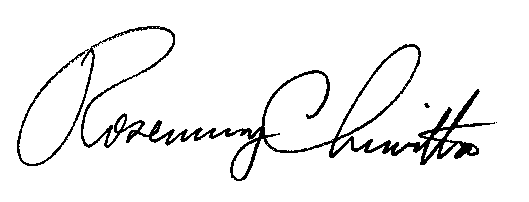 								Sincerely, 								Rosemary Chiavetta								Secretarycc:	Gladys M. Brown, ChairmanAndrew G. Place, Vice ChairmanNorman J. Kennard, CommissionerDavid W. Sweet, CommissionerJohn F. Coleman, Jr., CommissionerJan H. Freeman, Executive Director	Bohdan R. Pankiw, Chief Counsel	Charles E. Rainey Jr., Chief Administrative Law Judge Paul Diskin, Bureau of Technical Utility Services	Richard Kanaskie, Director, Bureau of Investigation and Enforcement	Alexis M. Bechtel, Director, Bureau of Consumer Services	Robert C. Gramola, Director, Bureau of Administration	Kelly Monaghan, Director, Bureau of Audits	Rosemary Chiavetta, Secretary of the Commission	Cheryl Walker Davis, Office of Special Assistants 	Tom Charles, Director, Office of Communications	June Perry, Office of Legislative Affairs	Daniel Mumford, Director of Office of Competitive Market Oversight	Kriss Brown, Deputy Director of Office of Competitive Market OversightNathan Paul, Bureau of AuditsNatural Gas Technical ConferenceTHURSDAY MARCH 29, 2018
9:00 am – Noon
Keystone Building – Hearing Room OneDISCUSSION DOCUMENTThis document is intended to highlight the key topic areas that Commission staff would like to explore and discuss.  As time permits, Commission staff will also entertain discussion of any technical issues related to the subject proceedings at the conference.      Accelerating NGS Switching Gas Nomination Process/wholesale market FERC rules.   Procedures that place NGDCs in the middle of transactions between NGSs potentially violate FERC “shipper must have title” rules?Impact on demand curves, capacity assignment, pricing, etc.  Need for daily changes?The use of estimated and customer-supplied meter reads.Different standards/timeframes for different NGDCs?   Different rate classes?To what extent are technical concerns alleviated if limitations are imposed (i.e. one switch per billing cycle)?  Capacity Assignment PTC impacts/presentation.Experience in other states (New York, Virginia). Does this shift competition (i.e., removes capacity from competition)?Suppliers benefiting from capacity they didn’t pay for/double dipping if the NGDC sells capacity?Auditing issue – PGC/GCR true-up problems.Potential FERC problems – must pay for capacity.Virtual Access “Slice of the pie” concept:How to handle the limitations or are NGDC’s workarounds good enough?Capacity should be able to serve the customer it’s released for.Virtualization is a “step backwards”?Virtualization reduces the value of the asset?Daily Imbalance Trading What technological features are needed to make this work like an electronic bulletin board?Is upstream trading sufficient or do we need some on the NGDC system?Is lack of communication the bigger issue here?  Introduces a reliability risk rather than a benefit?Impact to interruptible customers and other rate classes.Penalties – During non-emergency conditionsMarket based versus flat fee.At what fee level and does there have to be a minimum level?Should there be safe harbors when it benefits the system?Tier approach based upon? Can it be pegged to a local hub for each NGDC?  Multiple hubs for different areas, etc?  Some NGDCs have widely scattered service territories.Interruptible constraints and problems.Impact of tolerance bands within a penalty structure.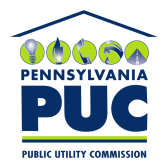 COMMONWEALTH OF PENNSYLVANIAPENNSYLVANIA PUBLIC UTILITY COMMISSIONP.O.  3265, HARRISBURG, PA 17105-3265IN REPLY PLEASE REFER TO OUR 